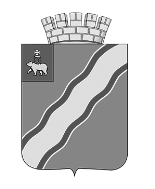 ДУМАКРАСНОКАМСКОГО ГОРОДСКОГО ОКРУГАПЕРМСКОГО КРАЯРЕШЕНИЕ                                                                                                       № Об отмене решения Думы Краснокамского городского округа от 30 июня 2020 г. № 58В соответствии со статьей 401 Гражданского кодекса Российской Федерации, Федеральным законом от 06 октября 2003 г. № 131-ФЗ «Об общих принципах организации местного самоуправления в Российской Федерации», Федеральным законом Российской Федерации от 12 декабря 1994 г. № 68-ФЗ «О защите населения и территории о чрезвычайных ситуаций природного и техногенного характера», Уставом Краснокамского городского Пермского края округаДума Краснокамского городского округа РЕШАЕТ: 1.  Решение Думы Краснокамского городского округа от 30 июня 2020 г. № 58 «Об уменьшении размера арендной платы по договорам аренды муниципального имущества в связи с угрозой распространения коронавирусной инфекции (COVID-19)» отменить.2. Решение подлежит опубликованию в специальном выпуске «Официальные материалы органов местного самоуправления Краснокамского городского округа» газеты «Краснокамская звезда». 3. Контроль за исполнением решения возложить на комиссию по экономике, бюджету и налогам Краснокамской городской Думы (Д.В. Теплов).Глава городского округа – глава администрации Краснокамского городского округа                                    И.Я. БыкаризПредседатель Думы Краснокамского городского округа                                        Д.Г. Чеплыгин